（送 信 先）　　　　　　　　　　　　　　　　　（発 信 者）　　　　　　　　　　　　　宛　　　　　　　　　　　学校・チーム・個人名　　　　　　　　　　　　代表者名 　　　　　　　　　　　　　　　　　　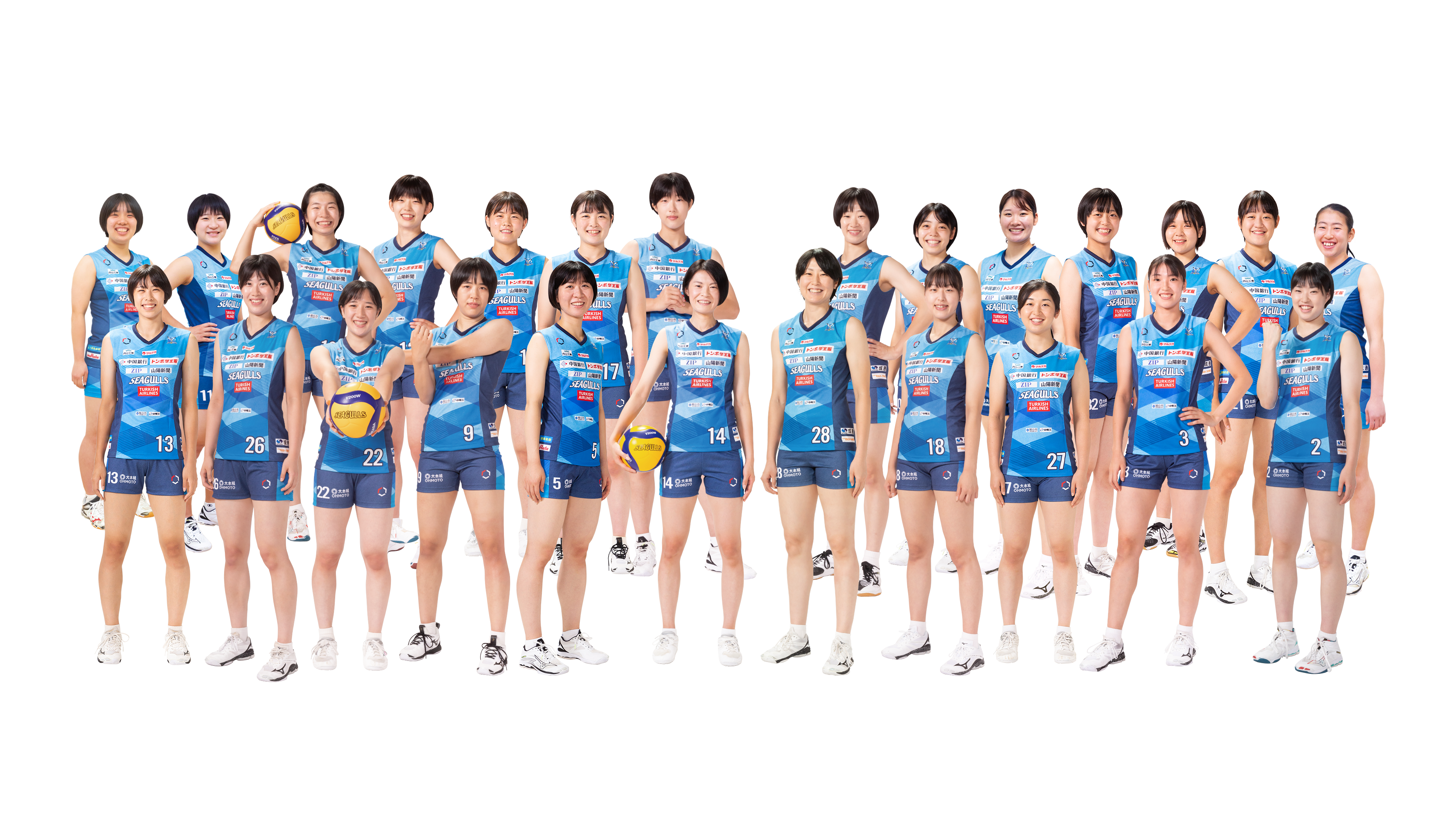 電話番号(　　　　　)　　　　－　　　　　　　　令和５年度　岡山県バレーボール協会主催保幼・小・中・高・ママさん一貫指導推進事業　兼　指導者研修会参加申込書◎参加者名簿　学年欄には、保幼の園児は「保幼」と保護者は「親」、ママさんは「ママさん」とご記入ください。小・中・高生は学年をご記入ください。申し込み締め切り日　令和５年　８月２５日(金)　必着　　ふりがな人 数学校･チーム･個人名　　　　　人ふりがな代表者名前代表者住所〒〒〒代表者住所自宅電話代表者住所携帯電話名　　前学年名　　前学年名　　前学年